Exotics Boarding Brochure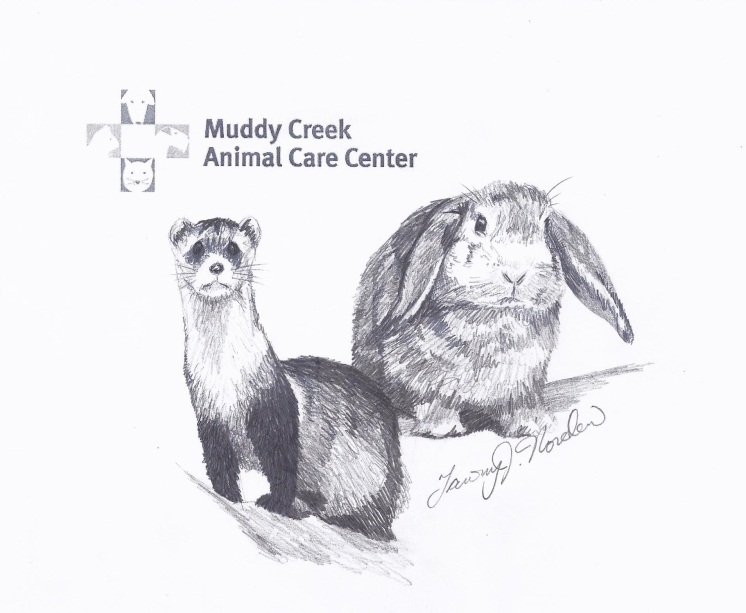 Muddy Creek Animal Care Center993 Haverhill St.Rowley, Mass. 01969978-948-23452023 BOARDING PRICES*Please bring in all of your pet’s essentials and accessoriesFerrets*Single Ferret: $32 per day*Each additional ferret in same cage$16.00 per dayIncludes three walks a daymorning, noon, and evening.Rabbits*Each rabbit: $19 per dayAdded services are available for $8.00 half hour:Sunbathing$8.00 per 15 minute session:Pen Playtime2022 BOARDING POLICIESHOURS FOR DROP OFF & PICK UPMonday 8-11am, 3-6pmTuesday 8-11am, 3-6pmWednesday 8-11am, 3-6pmThursday 8-11am, 3-6pmFriday 8-11am, 3-6pmSaturday 8-11am, 1-2pmSunday 8-11am, 1-2pmPhone: 978-948-2345Please call with any questions or stop by for a tour!Medication Administration FeesOral/topical medications once per day $5.00Oral/topical medications twice or more per day $8.00VACCINATION REQUIREMENTSAll ferrets must be current on required vaccines within 5 days of boarding:Ferrets: Rabies, DistemperRabbits: none requiredWe cannot boardunneutered male rabbits and ferrets. .All boarding animals must be flea and tick free. If there is evidence of flea/tick infestation, your exotic pet will be unable to board.